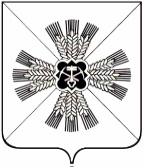 КЕМЕРОВСКАЯ ОБЛАСТЬАДМИНИСТРАЦИЯ ПРОМЫШЛЕННОВСКОГО МУНИЦИПАЛЬНОГО ОКРУГАПОСТАНОВЛЕНИЕот «17» апреля 2023 г. № 433/7-Ппгт. ПромышленнаяОб итогах реализации в 2022 году муниципальной программы «Обеспечение безопасности жизнедеятельности населения и предприятий в Промышленновском муниципальном округе» на 2018-2025 годыЗаслушав и обсудив на коллегии администрации Промышленновского муниципального округа информацию и.о. первого заместителя главы Промышленновского муниципального округа Т.В. Мясоедову об итогах реализации в 2022 году муниципальной программы «Обеспечение безопасности жизнедеятельности населения и предприятий в Промышленновском муниципальном округе» на 2018-2025 годы (далее – программа):1. Принять к сведению информацию об исполнении программы.2. Директору программы обеспечить выполнение мероприятий и индикаторов муниципальной программы «Обеспечение безопасности жизнедеятельности населения и предприятий в Промышленновском муниципальном округе» на 2018-2025 годы.3. Настоящее постановление подлежит размещению на официальном сайте администрации Промышленновского муниципального округа в сети Интернет.4. Контроль за исполнением настоящего постановления возложить на и.о. первого заместителя главы Промышленновского муниципального округа                      Т.В. Мясоедову.5. Настоящее постановление вступает в силу со дня подписания.Исп. К.В. ДзалбоТел. 72005                                                            Отчетоб объеме финансовых ресурсов муниципальной программы «Обеспечение безопасности жизнедеятельности населения и предприятий в Промышленновском муниципальном округе» на 2018 - 2025 годыза 2022 год ГлаваПромышленновского муниципального округа С.А. ФедарюкНаименование муниципальной программы Промышленновского муниципального округа, подпрограммы, основного мероприятия, мероприятияИсточник финансированияКод целевой статьи расходовКод целиОбъем финансовых ресурсов, тыс. рублейОбъем финансовых ресурсов, тыс. рублейОбъем финансовых ресурсов, тыс. рублейОбъем финансовых ресурсов, тыс. рублейНаименование муниципальной программы Промышленновского муниципального округа, подпрограммы, основного мероприятия, мероприятияИсточник финансированияКод целевой статьи расходовКод целисводная бюджетная роспись, план годакассовое исполнениевозврат неиспользованных бюджетных средств отчетного года в текущем годупроцент исполнения плана12345678«Обеспечение безопасности жизнедеятельности населения и предприятий в Промышленновском муниципальном округе» на 2018 – 2024 годыВсего09 0 00 000008634,08336,696,5«Обеспечение безопасности жизнедеятельности населения и предприятий в Промышленновском муниципальном округе» на 2018 – 2024 годыместный бюджет09 0 00 000008634,08336,696,5«Обеспечение безопасности жизнедеятельности населения и предприятий в Промышленновском муниципальном округе» на 2018 – 2024 годыиные не запрещенные законодательством источники: «Обеспечение безопасности жизнедеятельности населения и предприятий в Промышленновском муниципальном округе» на 2018 – 2024 годыфедеральный бюджет«Обеспечение безопасности жизнедеятельности населения и предприятий в Промышленновском муниципальном округе» на 2018 – 2024 годыобластной бюджет«Обеспечение безопасности жизнедеятельности населения и предприятий в Промышленновском муниципальном округе» на 2018 – 2024 годысредства бюджетов государственных внебюджетных фондов «Обеспечение безопасности жизнедеятельности населения и предприятий в Промышленновском муниципальном округе» на 2018 – 2024 годысредства юридических и физических лиц1.Подпрограмма:«Содержание системы по предупреждению и ликвидации чрезвычайных ситуаций и стихийных бедствий»Всего09 1 00 000007565,07267,5961.Подпрограмма:«Содержание системы по предупреждению и ликвидации чрезвычайных ситуаций и стихийных бедствий»Местный бюджет09 1 00 000007565,07267,5961.Подпрограмма:«Содержание системы по предупреждению и ликвидации чрезвычайных ситуаций и стихийных бедствий»иные не запрещенные законодательством источники: 1.Подпрограмма:«Содержание системы по предупреждению и ликвидации чрезвычайных ситуаций и стихийных бедствий»федеральный бюджет1.Подпрограмма:«Содержание системы по предупреждению и ликвидации чрезвычайных ситуаций и стихийных бедствий»областной бюджет1.Подпрограмма:«Содержание системы по предупреждению и ликвидации чрезвычайных ситуаций и стихийных бедствий»средства бюджетов государственных внебюджетных фондов 1.Подпрограмма:«Содержание системы по предупреждению и ликвидации чрезвычайных ситуаций и стихийных бедствий»средства юридических и физических лиц1.1. Мероприятие: обеспечение деятельности ЕДДС, Системы - 112Всего09 1 00 113403068,92771,590,21.1. Мероприятие: обеспечение деятельности ЕДДС, Системы - 112Местный бюджет09 1 00 113403068,92771,590,21.1. Мероприятие: обеспечение деятельности ЕДДС, Системы - 112иные не запрещенные законодательством источники: 1.1. Мероприятие: обеспечение деятельности ЕДДС, Системы - 112федеральный бюджет1.1. Мероприятие: обеспечение деятельности ЕДДС, Системы - 112областной бюджет1.1. Мероприятие: обеспечение деятельности ЕДДС, Системы - 112средства бюджетов государственных внебюджетных фондов 1.1. Мероприятие: обеспечение деятельности ЕДДС, Системы - 112средства юридических и физических лиц1.2. Мероприятие: Обеспечение первичных мер по пожарной безопасностиВсего09 1 00 13200954,8954,81001.2. Мероприятие: Обеспечение первичных мер по пожарной безопасностиМестный бюджет09 1 00 13200954,8954,81001.2. Мероприятие: Обеспечение первичных мер по пожарной безопасностииные не запрещенные законодательством источники: 1.2. Мероприятие: Обеспечение первичных мер по пожарной безопасностифедеральный бюджет1.2. Мероприятие: Обеспечение первичных мер по пожарной безопасностиобластной бюджет1.2. Мероприятие: Обеспечение первичных мер по пожарной безопасностисредства бюджетов государственных внебюджетных фондов 1.2. Мероприятие: Обеспечение первичных мер по пожарной безопасностисредства юридических и физических лиц1.3. Мероприятие: Участие в предупреждении и ликвидации чрезвычайных ситуаций природного и техногенного характераВсего09 1 00 132101621,31621,31001.3. Мероприятие: Участие в предупреждении и ликвидации чрезвычайных ситуаций природного и техногенного характераМестный бюджет09 1 00 132101621,31621,31001.3. Мероприятие: Участие в предупреждении и ликвидации чрезвычайных ситуаций природного и техногенного характераиные не запрещенные законодательством источники: 1.3. Мероприятие: Участие в предупреждении и ликвидации чрезвычайных ситуаций природного и техногенного характерафедеральный бюджет1.3. Мероприятие: Участие в предупреждении и ликвидации чрезвычайных ситуаций природного и техногенного характераобластной бюджет1.3. Мероприятие: Участие в предупреждении и ликвидации чрезвычайных ситуаций природного и техногенного характерасредства бюджетов государственных внебюджетных фондов 1.3. Мероприятие: Участие в предупреждении и ликвидации чрезвычайных ситуаций природного и техногенного характерасредства юридических и физических лиц1.4. Мероприятие: Обеспечение безопасности гидротехнических сооруженийВсего09 1 00 133601920,01920,01001.4. Мероприятие: Обеспечение безопасности гидротехнических сооруженийМестный бюджет09 1 00 133601920,01920,01001.4. Мероприятие: Обеспечение безопасности гидротехнических сооруженийиные не запрещенные законодательством источники: 1.4. Мероприятие: Обеспечение безопасности гидротехнических сооруженийфедеральный бюджет1.4. Мероприятие: Обеспечение безопасности гидротехнических сооруженийобластной бюджет1.4. Мероприятие: Обеспечение безопасности гидротехнических сооруженийсредства бюджетов государственных внебюджетных фондов 1.4. Мероприятие: Обеспечение безопасности гидротехнических сооруженийсредства юридических и физических лиц1.4. Мероприятие: Обеспечение безопасности гидротехнических сооруженийсредства юридических и физических лиц2. Подпрограмма:    «Борьба с преступностью и профилактика правонарушений»Всего09 3 00 00000452,7452,71002. Подпрограмма:    «Борьба с преступностью и профилактика правонарушений»Местный бюджет09 3 00 00000452,7452,71002. Подпрограмма:    «Борьба с преступностью и профилактика правонарушений»иные не запрещенные законодательством источники: 2. Подпрограмма:    «Борьба с преступностью и профилактика правонарушений»федеральный бюджет2. Подпрограмма:    «Борьба с преступностью и профилактика правонарушений»областной бюджет2. Подпрограмма:    «Борьба с преступностью и профилактика правонарушений»средства бюджетов государственных внебюджетных фондов 2. Подпрограмма:    «Борьба с преступностью и профилактика правонарушений»средства юридических и физических лиц2.1. Мероприятие:содействие в оказании помощи по социальной и иной реабилитации лиц, отбывших наказания в виде лишения свободыВсего09 3 00 113501,01,01002.1. Мероприятие:содействие в оказании помощи по социальной и иной реабилитации лиц, отбывших наказания в виде лишения свободыМестный бюджет09 3 00 113501,01,01002.1. Мероприятие:содействие в оказании помощи по социальной и иной реабилитации лиц, отбывших наказания в виде лишения свободыиные не запрещенные законодательством источники: 2.1. Мероприятие:содействие в оказании помощи по социальной и иной реабилитации лиц, отбывших наказания в виде лишения свободыфедеральный бюджет2.1. Мероприятие:содействие в оказании помощи по социальной и иной реабилитации лиц, отбывших наказания в виде лишения свободыобластной бюджет2.1. Мероприятие:содействие в оказании помощи по социальной и иной реабилитации лиц, отбывших наказания в виде лишения свободысредства бюджетов государственных внебюджетных фондов 2.1. Мероприятие:содействие в оказании помощи по социальной и иной реабилитации лиц, отбывших наказания в виде лишения свободысредства юридических и физических лиц2.2. Мероприятие:приобретение информационной продукции для проведения мероприятий с детьми и подростками  по воспитанию здорового образа жизниВсего09 3 00 1136014,014,01002.2. Мероприятие:приобретение информационной продукции для проведения мероприятий с детьми и подростками  по воспитанию здорового образа жизниМестный бюджет09 3 00 1136014,014,01002.2. Мероприятие:приобретение информационной продукции для проведения мероприятий с детьми и подростками  по воспитанию здорового образа жизнииные не запрещенные законодательством источники: 2.2. Мероприятие:приобретение информационной продукции для проведения мероприятий с детьми и подростками  по воспитанию здорового образа жизнифедеральный бюджет2.2. Мероприятие:приобретение информационной продукции для проведения мероприятий с детьми и подростками  по воспитанию здорового образа жизниобластной бюджет2.2. Мероприятие:приобретение информационной продукции для проведения мероприятий с детьми и подростками  по воспитанию здорового образа жизнисредства бюджетов государственных внебюджетных фондов 2.2. Мероприятие:приобретение информационной продукции для проведения мероприятий с детьми и подростками  по воспитанию здорового образа жизнисредства юридических и физических лиц2.3. Мероприятие:организация отдыха в детских  оздоровительных лагерях несовершеннолетних, состоящих на учете в подразделении по делам несовершеннолетних, склонных к совершению преступленийВсего09 3 00 1305031,031,01002.3. Мероприятие:организация отдыха в детских  оздоровительных лагерях несовершеннолетних, состоящих на учете в подразделении по делам несовершеннолетних, склонных к совершению преступленийМестный бюджет09 3 00 1305031,031,01002.3. Мероприятие:организация отдыха в детских  оздоровительных лагерях несовершеннолетних, состоящих на учете в подразделении по делам несовершеннолетних, склонных к совершению преступленийиные не запрещенные законодательством источники: 2.3. Мероприятие:организация отдыха в детских  оздоровительных лагерях несовершеннолетних, состоящих на учете в подразделении по делам несовершеннолетних, склонных к совершению преступленийфедеральный бюджет2.3. Мероприятие:организация отдыха в детских  оздоровительных лагерях несовершеннолетних, состоящих на учете в подразделении по делам несовершеннолетних, склонных к совершению преступленийобластной бюджет2.3. Мероприятие:организация отдыха в детских  оздоровительных лагерях несовершеннолетних, состоящих на учете в подразделении по делам несовершеннолетних, склонных к совершению преступленийсредства бюджетов государственных внебюджетных фондов 2.3. Мероприятие:организация отдыха в детских  оздоровительных лагерях несовершеннолетних, состоящих на учете в подразделении по делам несовершеннолетних, склонных к совершению преступленийсредства юридических и физических лиц2.4.Мероприятие:приобретение информационной продукции по профилактике мошеннических действий в отношении жителей округаВсего09 3 00 1306010,510,51002.4.Мероприятие:приобретение информационной продукции по профилактике мошеннических действий в отношении жителей округаМестный бюджет09 3 00 1306010,510,51002.4.Мероприятие:приобретение информационной продукции по профилактике мошеннических действий в отношении жителей округаиные не запрещенные законодательством источники: 2.4.Мероприятие:приобретение информационной продукции по профилактике мошеннических действий в отношении жителей округафедеральный бюджет2.4.Мероприятие:приобретение информационной продукции по профилактике мошеннических действий в отношении жителей округаобластной бюджет2.4.Мероприятие:приобретение информационной продукции по профилактике мошеннических действий в отношении жителей округасредства бюджетов государственных внебюджетных фондов 2.4.Мероприятие:приобретение информационной продукции по профилактике мошеннических действий в отношении жителей округасредства юридических и физических лиц2.5.Мероприятие:построение и внедрение АПК «Безопасный город»Всего09 3 00 13070343,4343,41002.5.Мероприятие:построение и внедрение АПК «Безопасный город»Местный бюджет09 3 00 13070343,4343,41002.5.Мероприятие:построение и внедрение АПК «Безопасный город»иные не запрещенные законодательством источники: 2.5.Мероприятие:построение и внедрение АПК «Безопасный город»федеральный бюджет2.5.Мероприятие:построение и внедрение АПК «Безопасный город»областной бюджет2.5.Мероприятие:построение и внедрение АПК «Безопасный город»средства бюджетов государственных внебюджетных фондов 2.5.Мероприятие:построение и внедрение АПК «Безопасный город»средства юридических и физических лиц2.6.Мероприятие:«Обеспечение деятельности добровольных народных дружин»Всего09 3 00 1334052,852,81002.6.Мероприятие:«Обеспечение деятельности добровольных народных дружин»Местный бюджет09 3 00 1334052,852,81002.6.Мероприятие:«Обеспечение деятельности добровольных народных дружин»иные не запрещенные законодательством источники: 2.6.Мероприятие:«Обеспечение деятельности добровольных народных дружин»федеральный бюджет2.6.Мероприятие:«Обеспечение деятельности добровольных народных дружин»областной бюджет2.6.Мероприятие:«Обеспечение деятельности добровольных народных дружин»средства бюджетов государственных внебюджетных фондов 2.6.Мероприятие:«Обеспечение деятельности добровольных народных дружин»средства юридических и физических лиц2.6.Мероприятие:«Обеспечение деятельности добровольных народных дружин»средства юридических и физических лиц3. Подпрограмма: «Безопасность дорожного движения»Всего09 4 00 0000015,115,11003. Подпрограмма: «Безопасность дорожного движения»Местный бюджет09 4 00 0000015,115,11003. Подпрограмма: «Безопасность дорожного движения»иные не запрещенные законодательством источники: 3. Подпрограмма: «Безопасность дорожного движения»федеральный бюджет3. Подпрограмма: «Безопасность дорожного движения»областной бюджет3. Подпрограмма: «Безопасность дорожного движения»средства бюджетов государственных внебюджетных фондов 3. Подпрограмма: «Безопасность дорожного движения»средства юридических и физических лиц3.1. Мероприятие: проведение мероприятий по пропаганде безопасности дорожного движения и предупреждению детского дорожно-транспортного травматизмаВсего09 4 00 113906,16,11003.1. Мероприятие: проведение мероприятий по пропаганде безопасности дорожного движения и предупреждению детского дорожно-транспортного травматизмаМестный бюджет09 4 00 113906,16,11003.1. Мероприятие: проведение мероприятий по пропаганде безопасности дорожного движения и предупреждению детского дорожно-транспортного травматизмаиные не запрещенные законодательством источники: 3.1. Мероприятие: проведение мероприятий по пропаганде безопасности дорожного движения и предупреждению детского дорожно-транспортного травматизмафедеральный бюджет3.1. Мероприятие: проведение мероприятий по пропаганде безопасности дорожного движения и предупреждению детского дорожно-транспортного травматизмаобластной бюджет3.1. Мероприятие: проведение мероприятий по пропаганде безопасности дорожного движения и предупреждению детского дорожно-транспортного травматизмасредства бюджетов государственных внебюджетных фондов 3.1. Мероприятие: проведение мероприятий по пропаганде безопасности дорожного движения и предупреждению детского дорожно-транспортного травматизмасредства юридических и физических лиц3.2. Мероприятие: приобретение сувенирной продукции участникам конкурса по БДДВсего09 4 00 126509,09,01003.2. Мероприятие: приобретение сувенирной продукции участникам конкурса по БДДМестный бюджет09 4 00 126509,09,01003.2. Мероприятие: приобретение сувенирной продукции участникам конкурса по БДДиные не запрещенные законодательством источники: 3.2. Мероприятие: приобретение сувенирной продукции участникам конкурса по БДДфедеральный бюджет3.2. Мероприятие: приобретение сувенирной продукции участникам конкурса по БДДобластной бюджет3.2. Мероприятие: приобретение сувенирной продукции участникам конкурса по БДДсредства бюджетов государственных внебюджетных фондов 3.2. Мероприятие: приобретение сувенирной продукции участникам конкурса по БДДсредства юридических и физических лиц4. Подпрограмма:«Комплексные меры противодействия злоупотреблению наркотиками  и их незаконному обороту»Всего09 5 00 0000060,060,01004. Подпрограмма:«Комплексные меры противодействия злоупотреблению наркотиками  и их незаконному обороту»Местный бюджет09 5 00 0000060,060,01004. Подпрограмма:«Комплексные меры противодействия злоупотреблению наркотиками  и их незаконному обороту»иные не запрещенные законодательством источники: 4. Подпрограмма:«Комплексные меры противодействия злоупотреблению наркотиками  и их незаконному обороту»федеральный бюджет4. Подпрограмма:«Комплексные меры противодействия злоупотреблению наркотиками  и их незаконному обороту»областной бюджет4. Подпрограмма:«Комплексные меры противодействия злоупотреблению наркотиками  и их незаконному обороту»средства бюджетов государственных внебюджетных фондов 4. Подпрограмма:«Комплексные меры противодействия злоупотреблению наркотиками  и их незаконному обороту»средства юридических и физических лиц4.1. Мероприятие: приобретение информационной продукции Всего09 5 00 1141025,425,41004.1. Мероприятие: приобретение информационной продукции Местный бюджет09 5 00 1141025,425,41004.1. Мероприятие: приобретение информационной продукции иные не запрещенные законодательством источники: 4.1. Мероприятие: приобретение информационной продукции федеральный бюджет4.1. Мероприятие: приобретение информационной продукции областной бюджет4.1. Мероприятие: приобретение информационной продукции средства бюджетов государственных внебюджетных фондов 4.1. Мероприятие: приобретение информационной продукции средства юридических и физических лиц4.2. Мероприятие: организация и проведение районных конкурсов, акций и других мероприятий антинаркотической направленностиВсего09 5 00 1328034,634,61004.2. Мероприятие: организация и проведение районных конкурсов, акций и других мероприятий антинаркотической направленностиМестный бюджет09 5 00 1328034,634,61004.2. Мероприятие: организация и проведение районных конкурсов, акций и других мероприятий антинаркотической направленностииные не запрещенные законодательством источники: 4.2. Мероприятие: организация и проведение районных конкурсов, акций и других мероприятий антинаркотической направленностифедеральный бюджет4.2. Мероприятие: организация и проведение районных конкурсов, акций и других мероприятий антинаркотической направленностиобластной бюджет4.2. Мероприятие: организация и проведение районных конкурсов, акций и других мероприятий антинаркотической направленностисредства бюджетов государственных внебюджетных фондов 4.2. Мероприятие: организация и проведение районных конкурсов, акций и других мероприятий антинаркотической направленностисредства юридических и физических лиц5 Подпрограмма:«Антитеррор»Всего09 6 00 00000541,2541,21005 Подпрограмма:«Антитеррор»Местный бюджет09 6 00 00000541,2541,21005 Подпрограмма:«Антитеррор»иные не запрещенные законодательством источники: 5 Подпрограмма:«Антитеррор»федеральный бюджет5 Подпрограмма:«Антитеррор»областной бюджет5 Подпрограмма:«Антитеррор»средства бюджетов государственных внебюджетных фондов 5 Подпрограмма:«Антитеррор»средства юридических и физических лиц5.1. Мероприятие: приобретение информационной продукцииВсего09 6 00 114305,35,31005.1. Мероприятие: приобретение информационной продукцииМестный бюджет09 6 00 114305,35,31005.1. Мероприятие: приобретение информационной продукцииМестный бюджет5.1. Мероприятие: приобретение информационной продукциииные не запрещенные законодательством источники: федеральный бюджетобластной бюджетсредства бюджетов государственных внебюджетных фондов средства юридических и физических лиц5.2. Выполнение антитеррористических мероприятий по обеспечению безопасности объектов образованияВсего09 6 00 13400100,0100,01005.2. Выполнение антитеррористических мероприятий по обеспечению безопасности объектов образованияМестный бюджет09 6 00 13400100,0100,01005.2. Выполнение антитеррористических мероприятий по обеспечению безопасности объектов образованияМестный бюджет5.2. Выполнение антитеррористических мероприятий по обеспечению безопасности объектов образованияиные не запрещенные законодательством источники: 5.2. Выполнение антитеррористических мероприятий по обеспечению безопасности объектов образованияфедеральный бюджет5.2. Выполнение антитеррористических мероприятий по обеспечению безопасности объектов образованияобластной бюджет5.2. Выполнение антитеррористических мероприятий по обеспечению безопасности объектов образованиясредства бюджетов государственных внебюджетных фондов 5.2. Выполнение антитеррористических мероприятий по обеспечению безопасности объектов образованиясредства юридических и физических лиц5.2. Выполнение антитеррористических мероприятий по обеспечению безопасности объектов образованиясредства юридических и физических лиц5.3. Мероприятие: Выполнение антитеррористических мероприятий по обеспечению безопасности объектов культуры и спортаВсего09 6 00134100005.3. Мероприятие: Выполнение антитеррористических мероприятий по обеспечению безопасности объектов культуры и спортаМестный бюджет09 6 00134100005.3. Мероприятие: Выполнение антитеррористических мероприятий по обеспечению безопасности объектов культуры и спортаМестный бюджет5.3. Мероприятие: Выполнение антитеррористических мероприятий по обеспечению безопасности объектов культуры и спортаиные не запрещенные законодательством источники: 5.3. Мероприятие: Выполнение антитеррористических мероприятий по обеспечению безопасности объектов культуры и спортафедеральный бюджет5.3. Мероприятие: Выполнение антитеррористических мероприятий по обеспечению безопасности объектов культуры и спортаобластной бюджет5.3. Мероприятие: Выполнение антитеррористических мероприятий по обеспечению безопасности объектов культуры и спортасредства бюджетов государственных внебюджетных фондов 5.3. Мероприятие: Выполнение антитеррористических мероприятий по обеспечению безопасности объектов культуры и спортасредства юридических и физических лиц5.4. Мероприятие:Организация антитеррористической защищенности объектов с массовым пребыванием людейВсего09 6 00 1339020,020,01005.4. Мероприятие:Организация антитеррористической защищенности объектов с массовым пребыванием людейМестный бюджет09 6 00 1339020,020,01005.4. Мероприятие:Организация антитеррористической защищенности объектов с массовым пребыванием людейМестный бюджет5.4. Мероприятие:Организация антитеррористической защищенности объектов с массовым пребыванием людейиные не запрещенные законодательством источники: 5.4. Мероприятие:Организация антитеррористической защищенности объектов с массовым пребыванием людейфедеральный бюджет5.4. Мероприятие:Организация антитеррористической защищенности объектов с массовым пребыванием людейобластной бюджет5.4. Мероприятие:Организация антитеррористической защищенности объектов с массовым пребыванием людейсредства бюджетов государственных внебюджетных фондов 5.4. Мероприятие:Организация антитеррористической защищенности объектов с массовым пребыванием людейсредства юридических и физических лиц5.5. Мероприятие:Обеспечение антитеррористической защищенности мест проведения массовых мероприятий Всего09 6 00 13380415,9415,91005.5. Мероприятие:Обеспечение антитеррористической защищенности мест проведения массовых мероприятий Местный бюджет09 6 00 13380415,9415,91005.5. Мероприятие:Обеспечение антитеррористической защищенности мест проведения массовых мероприятий Местный бюджет5.5. Мероприятие:Обеспечение антитеррористической защищенности мест проведения массовых мероприятий иные не запрещенные законодательством источники: 5.5. Мероприятие:Обеспечение антитеррористической защищенности мест проведения массовых мероприятий федеральный бюджет5.5. Мероприятие:Обеспечение антитеррористической защищенности мест проведения массовых мероприятий областной бюджет5.5. Мероприятие:Обеспечение антитеррористической защищенности мест проведения массовых мероприятий средства бюджетов государственных внебюджетных фондов 5.5. Мероприятие:Обеспечение антитеррористической защищенности мест проведения массовых мероприятий средства юридических и физических лиц5.6. Мероприятие:Обеспечение работы по мониторингуресурсовинформационно-телекоммуникационнойсети «Интернет» вцелях выявленияфактовраспространенияидеологии экстремизма,экстремистскихматериалов Всего09 6 00134200005.6. Мероприятие:Обеспечение работы по мониторингуресурсовинформационно-телекоммуникационнойсети «Интернет» вцелях выявленияфактовраспространенияидеологии экстремизма,экстремистскихматериалов Местный бюджет09 6 00134200005.6. Мероприятие:Обеспечение работы по мониторингуресурсовинформационно-телекоммуникационнойсети «Интернет» вцелях выявленияфактовраспространенияидеологии экстремизма,экстремистскихматериалов Местный бюджет5.6. Мероприятие:Обеспечение работы по мониторингуресурсовинформационно-телекоммуникационнойсети «Интернет» вцелях выявленияфактовраспространенияидеологии экстремизма,экстремистскихматериалов иные не запрещенные законодательством источники: 5.6. Мероприятие:Обеспечение работы по мониторингуресурсовинформационно-телекоммуникационнойсети «Интернет» вцелях выявленияфактовраспространенияидеологии экстремизма,экстремистскихматериалов федеральный бюджет5.6. Мероприятие:Обеспечение работы по мониторингуресурсовинформационно-телекоммуникационнойсети «Интернет» вцелях выявленияфактовраспространенияидеологии экстремизма,экстремистскихматериалов областной бюджет5.6. Мероприятие:Обеспечение работы по мониторингуресурсовинформационно-телекоммуникационнойсети «Интернет» вцелях выявленияфактовраспространенияидеологии экстремизма,экстремистскихматериалов средства бюджетов государственных внебюджетных фондов 5.6. Мероприятие:Обеспечение работы по мониторингуресурсовинформационно-телекоммуникационнойсети «Интернет» вцелях выявленияфактовраспространенияидеологии экстремизма,экстремистскихматериалов средства юридических и физических лицДиректор программы:И.о. первого заместителя главыПромышленновского муниципального округаТ.В. МясоедоваСогласовано:И.о. начальника финансового управления администрации Промышленновского муниципального округаС.Ю. СлугинаИсполнитель:Начальник отдела ГО и ЧС администрации Промышленновского муниципального округаК.В. Дзалбо